Tutorial 2GC 312Problem 1:Suppose each of the following Update operations is applied directly to the database below. Discuss all integrity constraints violated by each operation, if any, and the different ways of enforcing these constraints:
(a) Insert < 'Robert', 'F', 'Scott', '943775543', '21-JUN-42', ,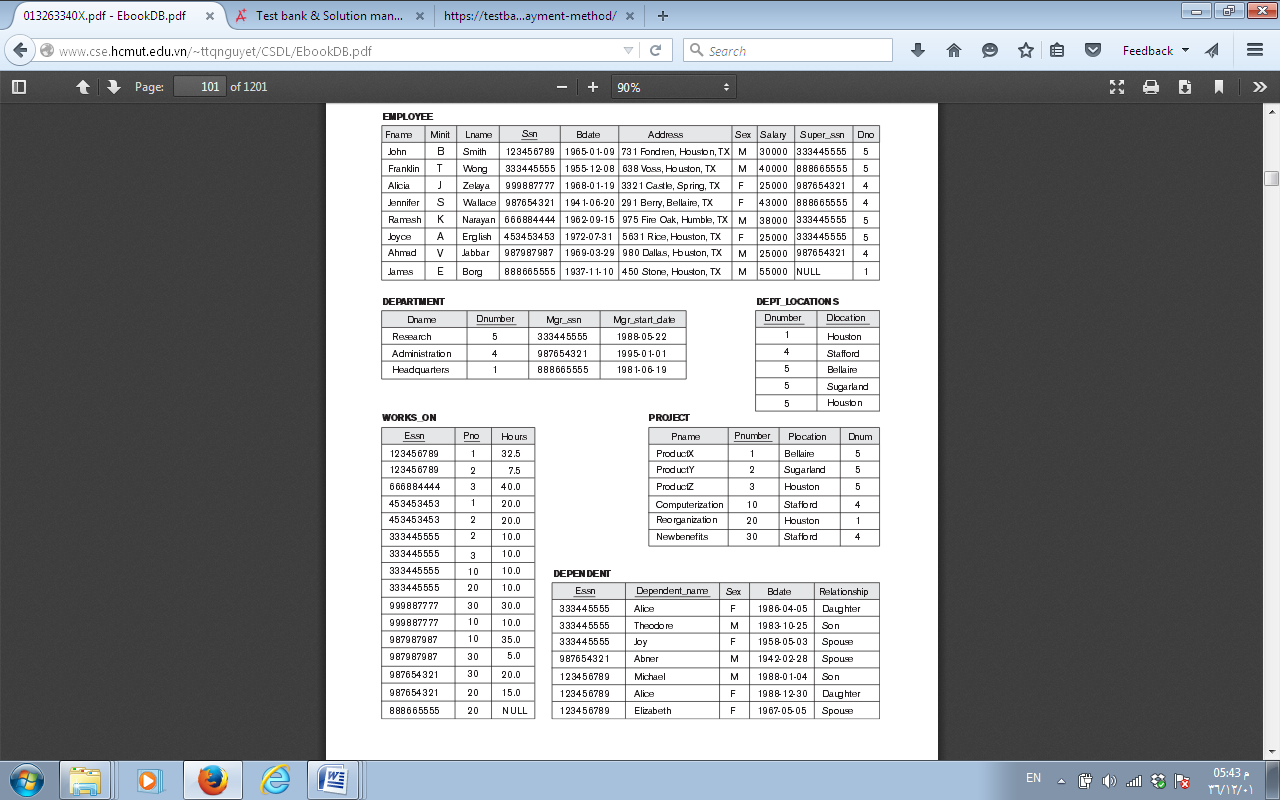 ', M, 58000, '888665555', 1 > into EMPLOYEE.(b) Insert < 'ProductA', 4, 'Bellaire', 2 > into PROJECT.(c) Insert < 'Production', 4, '943775543', '01-OCT-88' > into DEPARTMENT.(d) Insert < '677678989', null, '40.0' > into WORKS_ON.(e) Insert < '453453453', 'John', M, '12-DEC-60', 'SPOUSE' > into DEPENDENT.(f) Delete the WORKS_ON tuples with ESSN= '333445555'.(g) Delete the EMPLOYEE tuple with SSN= '987654321'.(h) Delete the PROJECT tuple with PNAME= 'ProductX'.(i) Modify the MGRSSN and MGRSTARTDATE of the DEPARTMENT tuple with DNUMBER=5 to '123456789' and '01-OCT-88', respectively.(j) Modify the SUPERSSN attribute of the EMPLOYEE tuple with SSN= '999887777' to'943775543'.(k) Modify the HOURS attribute of the WORKS_ON tuple with ESSN= '999887777' andPNO= 10 to '5.0'.Problem 2:Consider the following relations for a database that keeps track of student enrollment in courses and the books adopted for each course:STUDENT (SSN, Name, Major, Bdate)COURSE (Course#, Quarter, Grade)ENROLL (SSN, Course#, Quarter, Grade)BOOK_ADOPTION (Course#, Quarter, Book_ISBN)TEXT (Book_ISBN, Book_Title, Publisher, Author)Specify the foreign keys for this schema, stating any assumptions you make.Problem 3:Consider the LIBRARY relational database schema. Choose the appropriate action (reject, cascade, set to null, set to default) for each referential integrity constraint, both for the deletion of a referenced tuple, and for the update of a primary key attribute value in a referenced tuple. Justify your choices.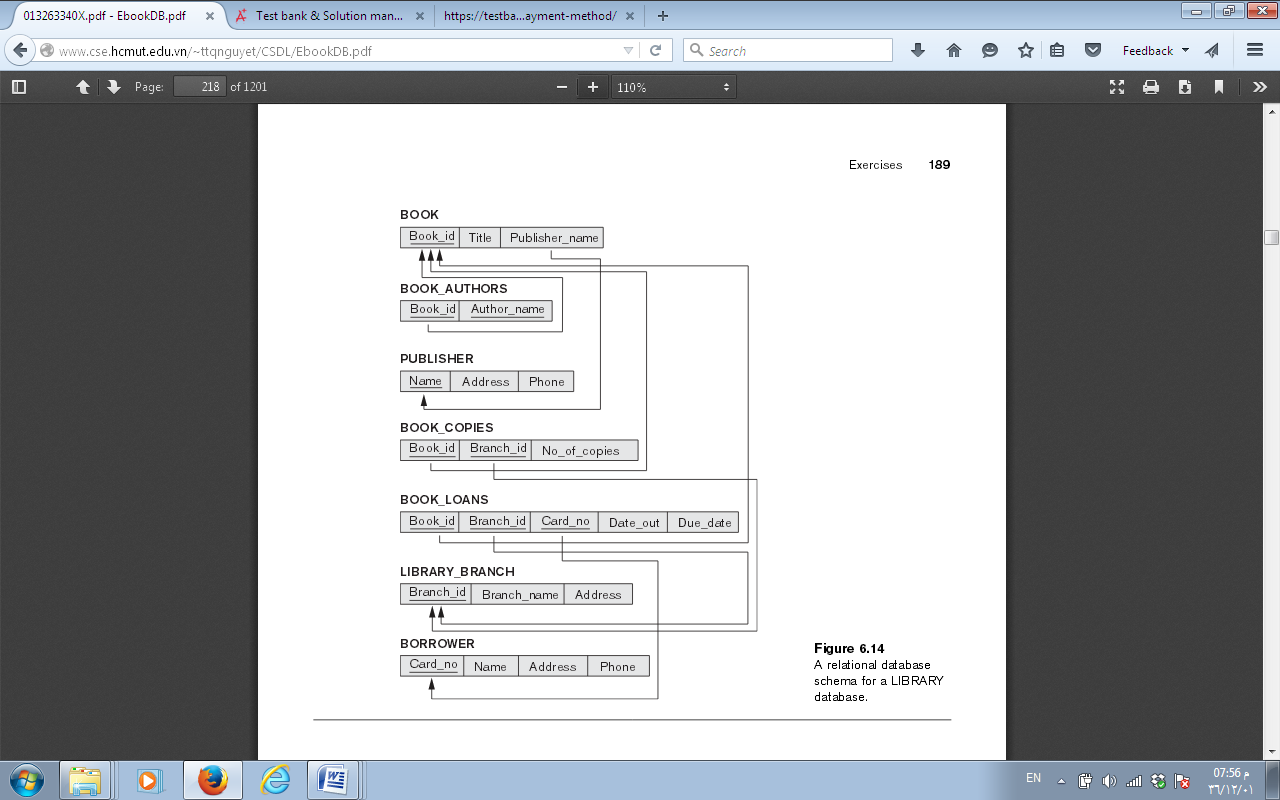 Problem 4:Consider the EMPLOYEE table’s constraint EMPSUPERFK is read as follows:CONSTRAINT EMPSUPERFKFOREIGN KEY (Super_ssn ) REFERENCES EMPLOYEE (Ssn )ON DELETE CASCADE		ON UPDATE CASCADE,Answer the following questions:a. What happens when the following command is run on the COMPANY database state ?DELETE EMPLOYEE  WHERE Lname = ‘Borg’b. Is it better to CASCADE or SET NULL in case of EMPSUPERFK constraint ON DELETE ?